Тема недели:  «Кто пасется на лугу»22.04.2020ОД: Природа и ребенок                                                                                                                                                                                                                      Тема: «Прогулка по весеннему лесу» Цель: Знакомить детей с характерными особенностями весенней погоды. Расширять представления о лесных растениях и животных. Формировать элементарные представления о простейших связях в природе.Материалы: картинками с птицами (воробей, ворона, сорока), картинками с животными и их детенышами (заяц, лиса, белка, волк, медведь, еж).   Ход ООД: Воспитатель: Ребята, мы с вами прошли в чащу леса. А хотите узнать, кто здесь живёт? (Картинки с изображением животных перевёрнуты, дети отгадывают загадку, воспитатель переворачивает картинку и показывает её детям). Дети: да. Воспитатель: Слушайте внимательно, я вам загадаю загадки, а вы попробуйте сами догадаться, кто здесь живёт. Хорошо?Игра «Угадай , кто это?»Длинное ухо, комочек пуха .Прыгает ловко, любит морковку!    (заяц)Хитрая  плутовка ,Рыжая головка,Пушистый хвост-краса.Кто же это?              (лиса)Кто зимой холоднойБродит злой, голодный?Кто в зайчатах знает толк?Ну, конечно, серый…..       (волк)Он всю зиму в шубе спал,Лапу бурую сосал,А  проснувшись стал реветь,тот зверь – лесной.     (медведь)Шубка- иголки,Свернется он- колкий.Рукой не возьмешь,Кто это?             (еж)Рыжий маленький зверёкОрешки на сосне грызётБыстрая, как стрелкаНу конечно.                 (белка)Воспитатель: Молодцы! Ребята, весной у животных рождаются детеныши. Только вот беда, наши животные растеряли своих деток. Давайте мы им поможем найти своих детенышей. (дети подбирают к каждому животному детеныша и называют их.)Игра «У кого кто?»Воспитатель:  У зайца – зайчата,У лисы – лисята,У волка – волчата,У медведя - медвежата,У ежа – ежата,У белки – бельчатаВоспитатель: Спасибо, ребята!.Впредь зверята постараются не уходить далеко от мамы.Прогулка наша подошла к концу и пора нам возвращаться.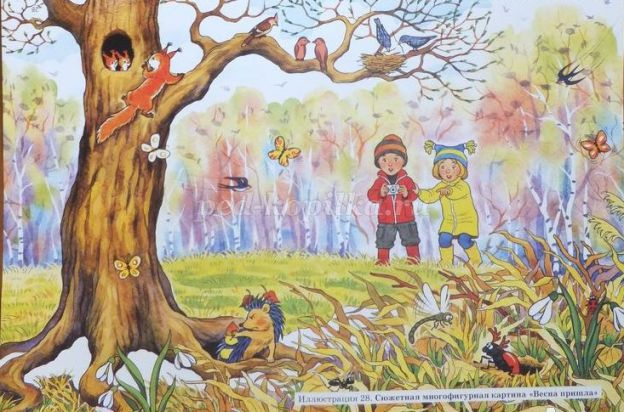 ОД: Музыкальное развитиеhttp://dou8.edu-nv.ru/svedeniya-ob-obrazovatelnoj-organizatsii/938-dokumenty/6329-stranichka-muzykalnogo-rukovoditelya 